Pielikums Nr.1 Mācību video izdales materiālsSkaitļu salīdzināšana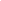 Atceries!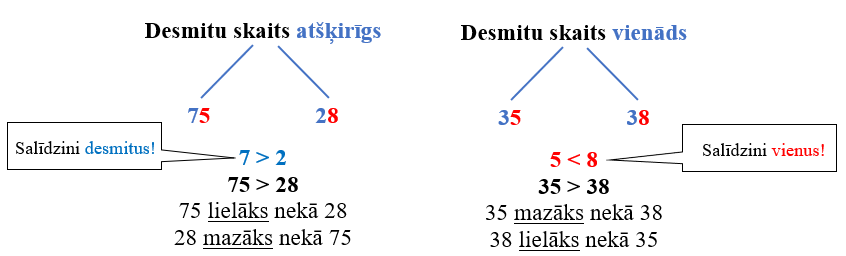 1. uzdevums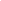 Ievieto 	trūkstošos skaitļus!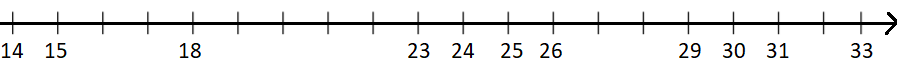 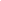 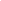 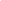 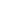 2. uzdevumsSalīdzini skaitļus, izmantojot simbolus >, < !21 … 25			48 … 6135 … 71			61 … 793. uzdevumsIevieto skaitli vai ciparu!83 > …			… > 20			  55 > 5…56 < …			… < 47			…1 < 614. uzdevumsSakārto skaitļus augošā secībā!21	     60         5	         91	18	   35	    98Autore: Linda Ādamsone.